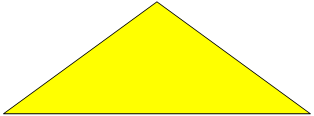 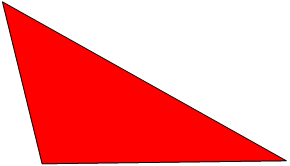 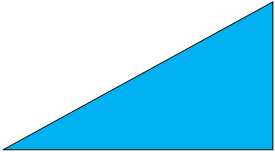 Карточка -1А                                   ВС                                      D       М                       ОКарточка-2А                                      В  С                                    К  D                    OКарточка-3      А                               С       D                             М      К                             ОКарточка -1А                                   ВС                                      D       М                       ОКарточка-2А                                      В  С                                    К  D                    OКарточка-3      А                               С       D                             М      К                             ОКарточка -1А                                   ВС                                      D       М                       ОКарточка-2А                                      В  С                                    К  D                    OКарточка-3      А                               С       D                             М      К                             О	В	Карточка -1                                                                    АВ =                                                                     ВС =                                                                    АС =А                                           СТреугольник АВС - ________________________	Т	Карточка -2                                                                    АТ =                                                                     ТМ =                                                                    АМ =А                                                       МТреугольник АТМ - ________________________	К	Карточка -2                                                                    СК =                                                                     КЕ =                                                                    СЕ =         С                                             Е Треугольник СКЕ - ________________________     АВСАВ = 5 смВС = 3 смАС = 6 см      МСВМС = 10 дмСВ  = 12 дмМВ = 10 дм        ВСЕВС = 50 смСЕ = 5 дмВЕ = 50 см     АВСАВ = 5 смВС = 3 смАС = 6 см      МСВМС = 10 дмСВ  = 12 дмМВ = 10 дм        ВСЕВС = 50 смСЕ = 5 дмВЕ = 50 см     АВСАВ = 5 смВС = 3 смАС = 6 см      МСВМС = 10 дмСВ  = 12 дмМВ = 10 дм        ВСЕВС = 50 смСЕ = 5 дмВЕ = 50 см     АВСАВ = 5 смВС = 3 смАС = 6 см      МСВМС = 10 дмСВ  = 12 дмМВ = 10 дм        ВСЕВС = 50 смСЕ = 5 дмВЕ = 50 см     АВСАВ = 5 смВС = 3 смАС = 6 см      МСВМС = 10 дмСВ  = 12 дмМВ = 10 дм        ВСЕВС = 50 смСЕ = 5 дмВЕ = 50 смРавносторонний Равнобедренный Равносторонний Равнобедренный Равносторонний Равнобедренный Разносторонний Разносторонний Разносторонний Разносторонний 